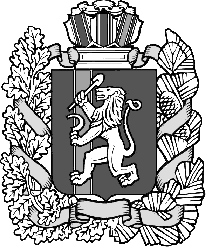 Администрация Нижнетанайского сельсоветаДзержинского района Красноярского краяПОСТАНОВЛЕНИЕс. Нижний Танай11.03.2024                                                                                                  №14-ПОб установлении учетной нормыпредоставления жилого помещенияна территории Нижнетанайскогосельсовета           На основании главы 7, 8 Жилищного кодекса Российской Федерации, в соответствии со статьей 17, пунктом 16 статьи 7 Устава Нижнетанайского сельсовета, ПОСТАНОВЛЯЮ:         1.Установить учетную норму площади жилого помещения для постановки на учет граждан Российской Федерации, постоянно проживающих на территории Нижнетанайского сельсовета, в качестве нуждающихся в жилом помещении – в размере  общей площади жилого помещения на одного человека.         2.Постановление администрации Нижнетанайского сельсовета №11-П от 17.05.2011 года «Об установлении нормы предоставления площади жилого помещения по договору социального найма на территории Нижнетанайского сельсовета» считать утратившим силу.        3. Постановление вступает в силу в день, следующий за днем его официального обнародования.        4. Настоящее постановление разместить на официальном сайте администрации Нижнетанайского сельсовета в сети «Интернет» по адресу: adm-nt.ru     Глава Нижнетанайского сельсовета                                          К.Ю. Хромов